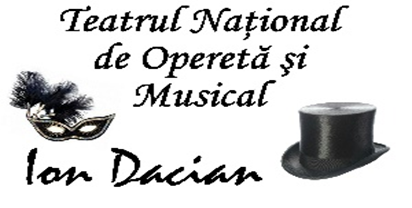 REZULTATUL FINALal concursului organizat pentru ocuparea unui post vacant de şofer (transport persoane), din cadrul Compartimentului Personal Auxiliar al TNOMID 07.05.2021În urma desfăşurării etapelor concursului pentru ocuparea unui post vacant de şofer (transport persoane), din cadrul Compartimentului Personal Auxiliar al Teatrului Naţional de Operetă şi Musical “Ion Dacian, în baza punctajelor acordate de către membrii comisiei de concurs s-au obţinut următoarele rezultate:Nr. crt.Cod de identificare în concursFuncţia pentru care candidează/structuraPunctaj Etapa a IIa – Proba scrisăPunctaj Etapa a IIIa  - InterviulPunctaj final concursRezultat final1TNOMID-1şofer (transport persoane)/Compartimentul Personal Auxiliar8091,6785,84ADMIS2TNOMID-2şofer (transport persoane)/Compartimentul Personal Auxiliar52,559,6756,09RESPINS